Subject: ELASubject: ELAGrade Level: 7thGrade Level: 7thCampus: CummingsCampus: CummingsTeacher Name:      Teacher Name:      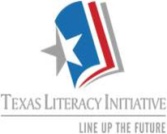 Objective/TLWCPQ/TTTTEKS/ELPS/ CCRSCognitive Strategy RoutineMaterials/ ResourcesLesson StrategiesStudent Activity/ AssessmentWeek 1TLW: Draw conclusions about expoitory text (7.10D)Explain the function of the graphical components of a text (7.12B)Summarize a text in  ways that maintain meaning and  logical order within a text (7.Fig. 19ELanguage Objective: TLW complete an extended anticipation guide incl. writing a prediction about the textread the selection "What Do You Know About Sharks?"analyze the graphic features of the textCPQ: How do the graphic features of the text help the reader to get a better understanding of the information about sharks?Think-Turn-Talk Questions: Line 29: What is the purpose of the orange questions that precede each paragraph?line 60 and sidebars pp. 908-911: How do the sidebars/graphic aids make the text more interesting?after :Bite-Size Facts": Why is the information in the Bite-size facts easily understandable for the reader?TEKS: 7.10D, 7.12B, 7. Fig. 19E, 7.2ELPS: 3J, G4D, G, I, J5GCCRS:       Making Connections Making Inferences & Predictions Creating Mental Images Asking Questions Determining Importance & Summarizing Monitoring and ClarifyingText PP# 908-914  Text Name:What do You Know About Sharks?Workbook PP#      Teacher Master PP#      Audio/Video   Equip      Teacher Notes Advanced   Tech :      Other It is up to the individual teacher to decide which ancillary resources are used for this lesson. Please go to the online textbook for a complete list of resources. It is also up to the teacher to decide which lesson strategies (see next column) are being implemented.Lesson Focus/ Readiness Group Discussion Media/Tech Presentation Guided Practice Check for Understanding Inquiry MethodIndependent Practice Teacher Modeling Manipulatives Cooperative LearningQuestion/Answer Discovery LearningWeek 2TLW:      Language Objective:      CPQ:      Think-Turn-Talk Questions:      TEKS:      ELPS:      CCRS:       Making Connections Making Inferences & Predictions Creating Mental Images Asking Questions Determining Importance & Summarizing Monitoring and ClarifyingText PP#        Text Name:     Workbook PP#      Teacher Master PP#      Audio/Video   Equip      Teacher Notes Advanced   Tech :      Other      Lesson Focus/ Readiness Group Discussion Media/Tech Presentation Guided Practice Check for Understanding Inquiry MethodIndependent Practice Teacher Modeling Manipulatives Cooperative LearningQuestion/Answer Discovery LearningSubject:      Subject:      Grade Level:      Grade Level:      Campus:      Campus:      Teacher Name:      Teacher Name:      Objective/TLWCPQ/TTTTEKS/ELPS/ CCRSCognitive Strategy RoutineMaterials/ ResourcesLesson StrategiesStudent Activity/ AssessmentWeek 3TLW:      Language Objective:      CPQ:      Think-Turn-Talk Questions:      TEKS:      ELPS:      CCRS:       Making Connections Making Inferences & Predictions Creating Mental Images Asking Questions Determining Importance & Summarizing Monitoring and ClarifyingText PP#        Text Name:     Workbook PP#      Teacher Master PP#      Audio/Video   Equip      Teacher Notes Advanced   Tech :      Other      Lesson Focus/ Readiness Group Discussion Media/Tech Presentation Guided Practice Check for Understanding Inquiry MethodIndependent Practice Teacher Modeling Manipulatives Cooperative LearningQuestion/Answer Discovery LearningWeek 4TLW:      Language Objective:      CPQ:      Think-Turn-Talk Questions:      TEKS:      ELPS:      CCRS:       Making Connections Making Inferences & Predictions Creating Mental Images Asking Questions Determining Importance & Summarizing Monitoring and ClarifyingText PP#        Text Name:     Workbook PP#      Teacher Master PP#      Audio/Video   Equip      Teacher Notes Advanced  Tech :      Other      Lesson Focus/ Readiness Group Discussion Media/Tech Presentation Guided Practice Check for Understanding Inquiry MethodIndependent Practice Teacher Modeling Manipulatives Cooperative LearningQuestion/Answer Discovery LearningSubject:      Subject:      Grade Level:      Grade Level:      Campus:      Campus:      Teacher Name:      Teacher Name:      Objective/TLWCPQ/TTTTEKS/ELPS/ CCRSCognitive Strategy RoutineMaterials/ ResourcesLesson StrategiesStudent Activity/ AssessmentWeek 5TLW:      Language Objective:      CPQ:      Think-Turn-Talk Questions:      TEKS:      ELPS:      CCRS:       Making Connections Making Inferences & Predictions Creating Mental Images Asking Questions Determining Importance & Summarizing Monitoring and ClarifyingText PP#        Text Name:     Workbook PP#      Teacher Master PP#      Audio/Video   Equip      Teacher Notes Advanced   Tech :      Other      Lesson Focus/ Readiness Group Discussion Media/Tech Presentation Guided Practice Check for Understanding Inquiry MethodIndependent Practice Teacher Modeling Manipulatives Cooperative LearningQuestion/Answer Discovery LearningWeek 6TLW:      Language Objective:      CPQ:      Think-Turn-Talk Questions:      TEKS:      ELPS:      CCRS:       Making Connections Making Inferences & Predictions Creating Mental Images Asking Questions Determining Importance & Summarizing Monitoring and ClarifyingText PP#        Text Name:     Workbook PP#      Teacher Master PP#      Audio/Video   Equip      Teacher Notes Advanced  Tech :      Other      Lesson Focus/ Readiness Group Discussion Media/Tech Presentation Guided Practice Check for Understanding Inquiry MethodIndependent Practice Teacher Modeling Manipulatives Cooperative LearningQuestion/Answer Discovery Learning